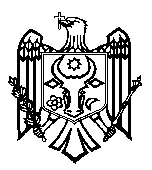 СЧЕТНАЯ ПАЛАТА РЕСПУБЛИКИ МОЛДОВА Перевод ПОСТАНОВЛЕНИЕ №52от 25 ноября 2020 по Отчету аудита о соответствии бюджетного процесса и управления публичным имуществом в административно-территориальной единице села Мэгдэчешть-----------------------------------------------------------------------------------------------Счетная палата в присутствии г-жи Любы Кожокару, примара села Мэгдэчешть, г-жи Чезары Боаге, главного бухгалтера Примэрии села Мэгдэчешть; г-жи Виорики Соловей, заместителя начальника Главного управления налогового администрирования Центра Государственной налоговой службы; г-жи Надежды Танасовой, начальника Управления мониторинга Агентства государственных закупок, в рамках видео заседания в связи с эпидемиологической ситуаций в Республике Молдова, руководствуясь ст.3 (1) и ст.5 (1) a) Закона об организации и функционировании Счетной палаты Республики Молдова, рассмотрела Отчет аудита о соответствии бюджетного процесса и управления публичным имуществом в административно-территориальной единице села Мэгдэчешть.Аудиторская миссия была проведена на основании ст.31 (3) и (6), ст.32 Закона №260 от 07.12.2017 и в соответствии с Программой аудиторской деятельности Счетной палаты на 2020 год и Рамками профессиональных деклараций INTOSAI, введенными в действие Счетной палатой.Цель аудита заключалась в оценке соответствия управления публичными финансовыми средствами и публичным имуществом аудируемым субъектом в отношении с критериями, регламентированными законодательным порядком.Рассмотрев результаты проведенной аудиторской миссии, а также заслушав объяснения ответственных лиц, присутствующих на публичном заседании, Счетная палатаУСТАНОВИЛА:отсутствие системы управленческого внутреннего контроля на уровне примэрии, недостаточное сотрудничество со структурами Государственной налоговой службы и Агентства государственных закупок, а также ненадлежащее применение нормативных положений обусловили недостатки в оценке и планировании бюджетных доходов и расходов, регистрации и администрировании имущества, осуществлении расходов и применении процедур. Исходя из вышеизложенного, на основании ст.14 (2), ст.15 d) и ст.37 (2) Закона №260 от 07.12.2017, Счетная палатаПОСТАНОВЛЯЕТ:1. Утвердить Отчет аудита о соответствии бюджетного процесса и управления публичным имуществом в административно-территориальной единице села Мэгдэчешть, приложенный к настоящему Постановлению.2. Настоящее Постановление и Отчет аудита направить:2.1. Правительству Республики Молдова для информирования и принятия мер с целью осуществления мониторинга обеспечения внедрения рекомендаций аудита;2.2. Президенту Республики Молдова для информирования;2.3. Парламенту Республики Молдова для информирования и рассмотрения, при необходимости, в рамках Парламентской комиссии по контролю публичных финансов;2.4. Территориальному офису Кишинэу Государственной канцелярии для информирования;2.5. Министерству финансов и Агентству государственных закупок для информирования и повторяется необходимость завершения Программы мер по внедрению новой системы оценки объектов недвижимости с целью налогообложения (Постановление Правительства №670 от 09.06.2003), а также необходимости пересмотра и актуализации методологии по оценке объектов недвижимости с целью налогообложения, которая послужит основанием для переоценки объектов недвижимости;2.6. Государственной налоговой службе для информирования и:2.6.1. повторяется необходимость разработки ряда надлежаще определенных процедур, которые обеспечат обмен информацией с местными публичными органами касательно расчетов, оплаты, авансов и существующих задолженностей, связанных с налогами и сборами, поступающими в местный бюджет, но администрируемыми Государственной налоговой службой; 2.6.2. обеспечения полной оценки в налоговых целях объектов недвижимости из территории села Мэгдэчешть, а также полного поступления местных налогов и сборов; 2.7. Совету и примару села Мэгдэчешть для: 2.7.1. рассмотрения на заседании Сельского совета Мэгдэчешть результатов аудита, с заслушиванием ответственных лиц относительно фактов, описанных в Отчете аудита, и с утверждением плана мероприятий по устранению установленных недостатков;2.7.2. внедрения рекомендаций из Отчета аудита о соответствии бюджетного процесса и управления публичным имуществом административно-территориальной единицей села Мэгдэчешть.3. Настоящее Постановление вступает в силу с даты публикации в Официальном мониторе Республики Молдова и может быть оспорено предварительным заявлением в эмитирующем органе в течение 30 дней с даты публикации. В спорном административном порядке, Постановление может быть обжаловано в Суде Кишинэу, месторасположения Рышкань (МД-2068, мун. Кишинэу, ул. Киевская №3) в течение 30 дней с даты сообщения ответа относительно предварительного заявления или с даты истечения срока, предусмотренного для его решения.4. О предпринятых действиях по исполнению подпунктов 2.6. и 2.7. из настоящего Постановления и реализации рекомендаций из Отчета аудита о соответствии бюджетного процесса и управления публичным имуществом в административно-территориальной единице села Мэгдэчешть информировать ежеквартально Счетную палату в течение 9 месяцев с даты вступления в действие настоящего Постановления.5. Постановление и Отчет аудита о соответствии бюджетного процесса и управления публичным имуществом в административно-территориальной единице села Мэгдэчешть размещаются на официальном сайте Счетной палаты (http://www.ccrm.md/hotariri-si-rapoarte-1-95).Мариан ЛУПУ,Председатель